Prowadzenie i wypełnianie Książki Obiektu Budowlanego 2019Trzeba na bieżąco monitorować i kontrolować stan techniczny każdego obiektu budowlanego w celu nieustannego utrzymywania go w dobrym stanie technicznym, funkcjonalnym i estetycznym.Dzięki tym działaniom zapewnimy bezpieczeństwo osobom z niego korzystającym.W powyższych czynnościach niezbędna jest prawidłowo prowadzona książka obiektu budowlanego.W publikacji skoncentrowaliśmy się na praktycznych aspektach obowiązków nałożonych na właściciela i zarządcę, wynikających z przepisów Prawa budowlanego, w tym na omówieniu obowiązkowych kontroli (które często w żargonie nazywane są „przeglądami”), oraz podaniu praktycznych wskazówek prowadzenia książki obiektu budowlanego.Książkę znajdziesz tutaj: https://fabrykawiedzy.com/prowadzenie-i-wypelnianie-ksiazki-obiektu-budowlanego-2019.html 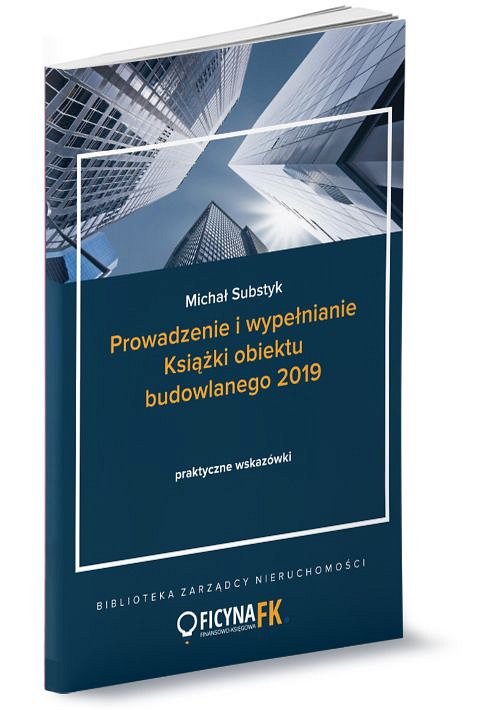 